Акция «Письмо для мамы»(24.11.2021 г. Александра Ю., Алиса А., Ксения Ж., Мелентьева Е.Г., учитель-логопед)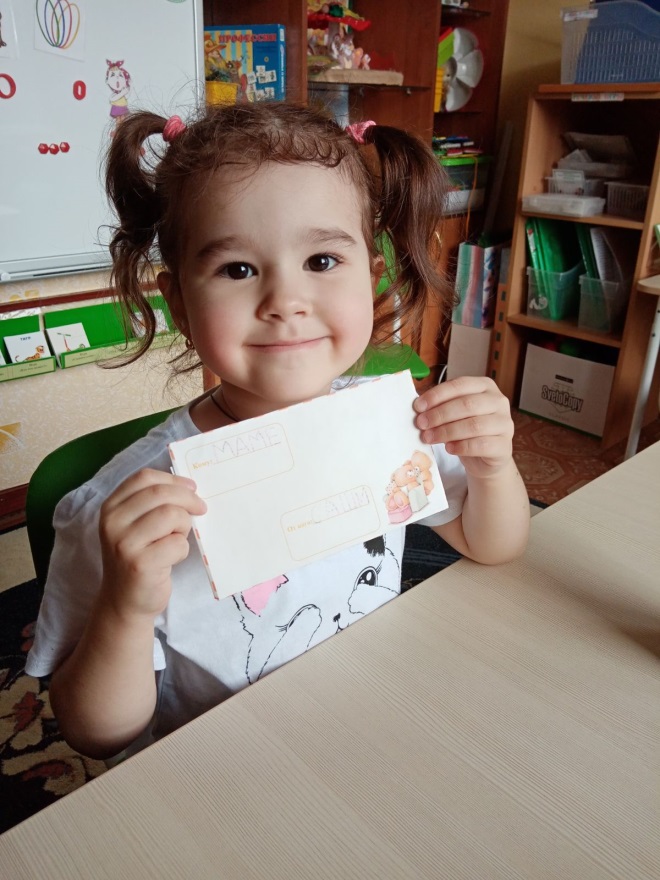 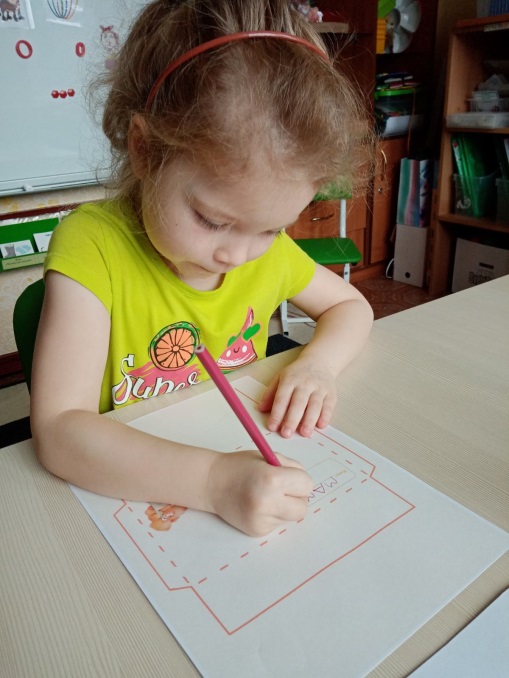 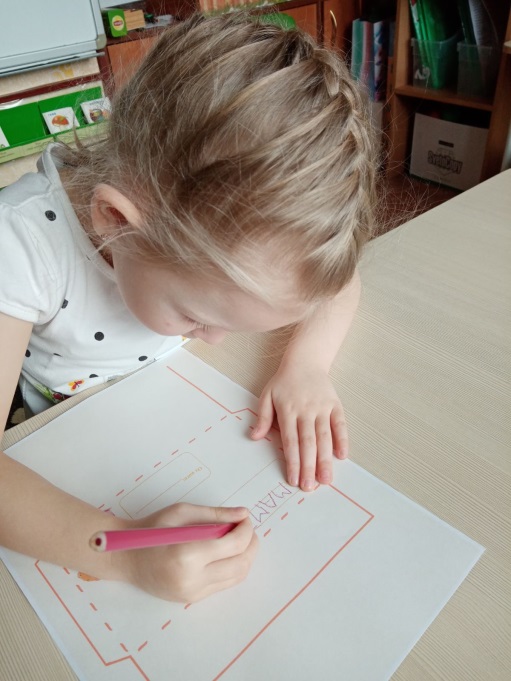 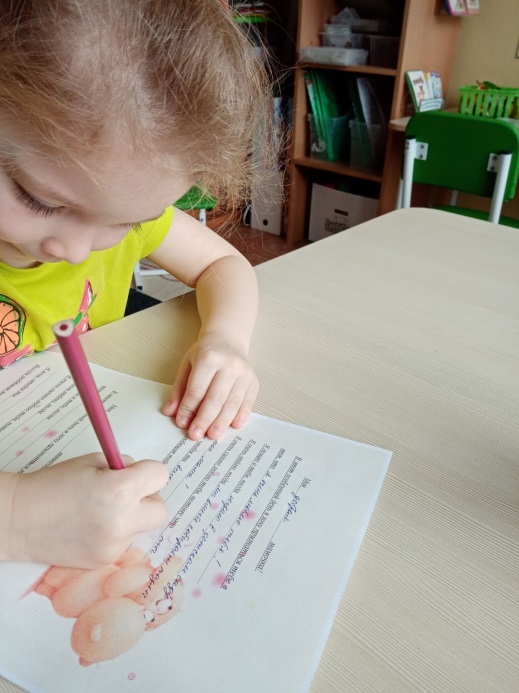 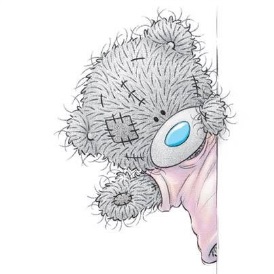 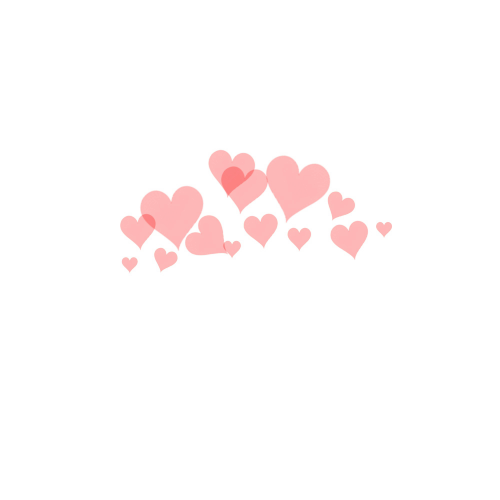 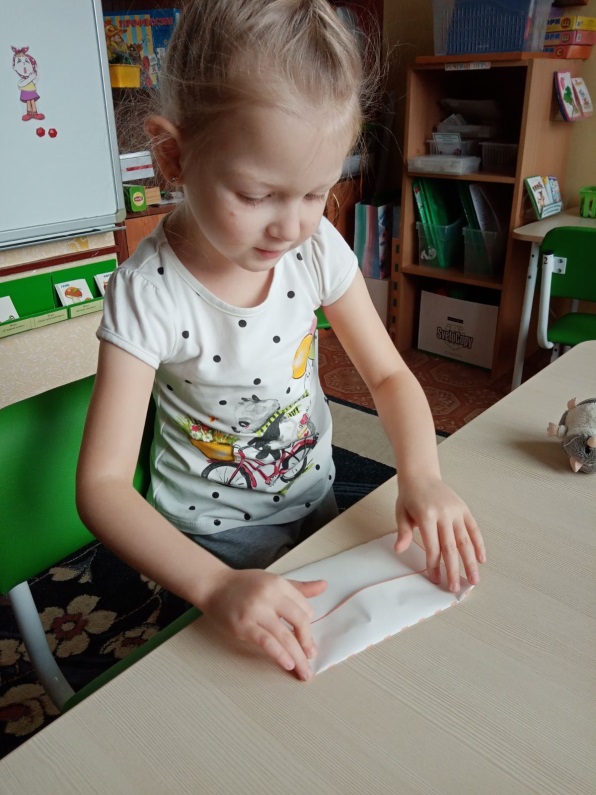 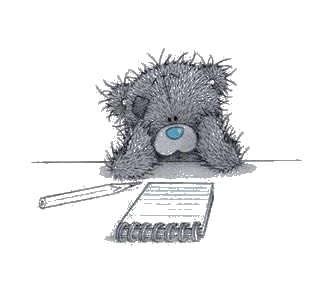 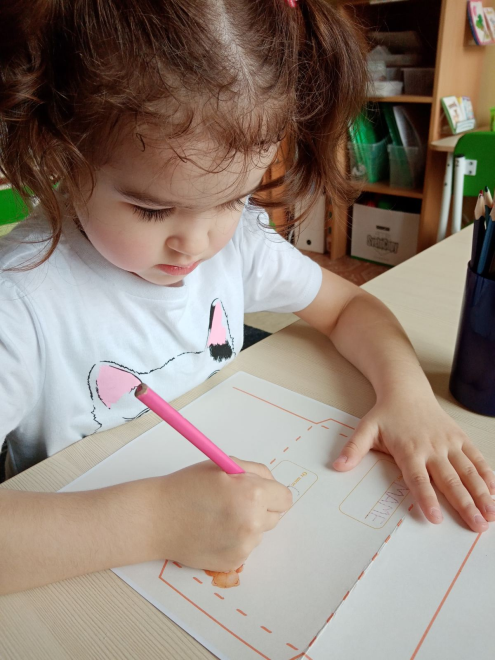 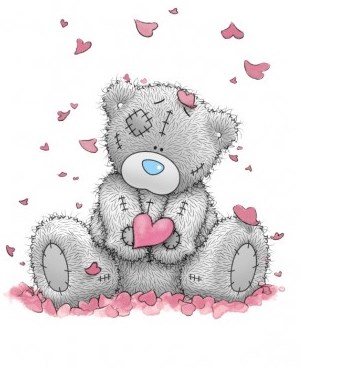 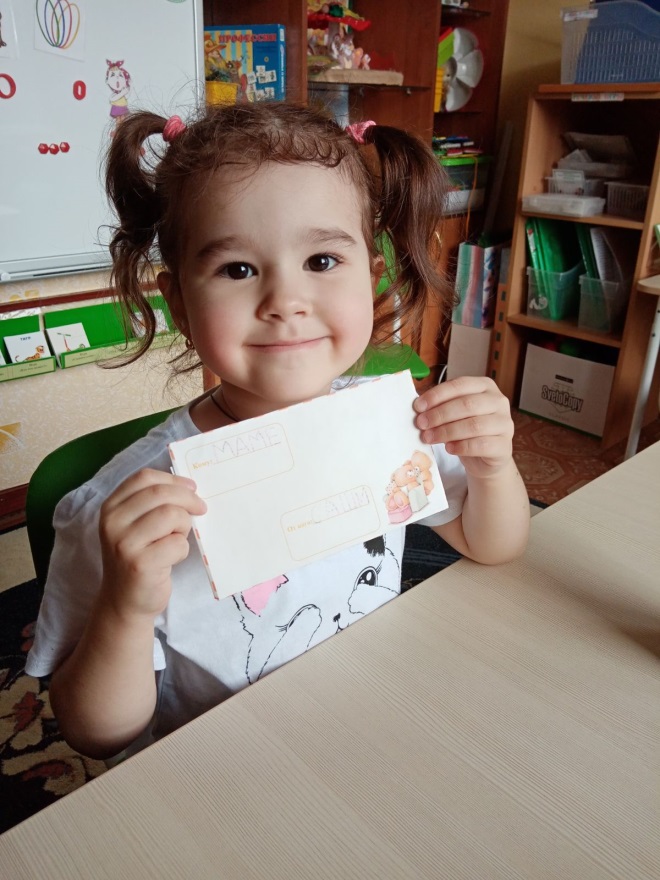 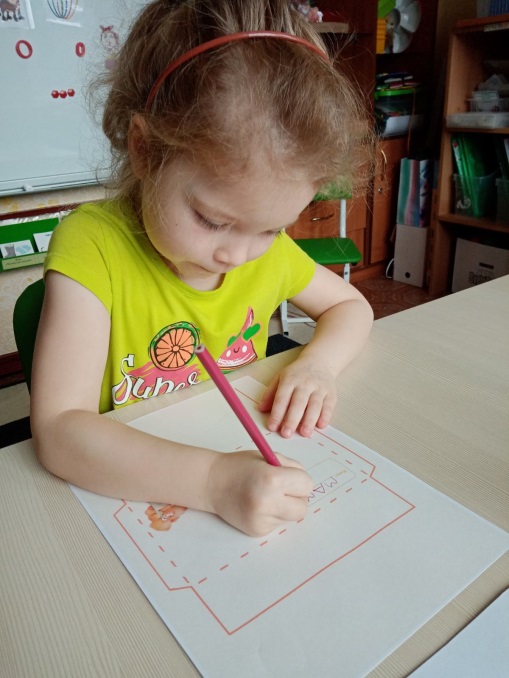 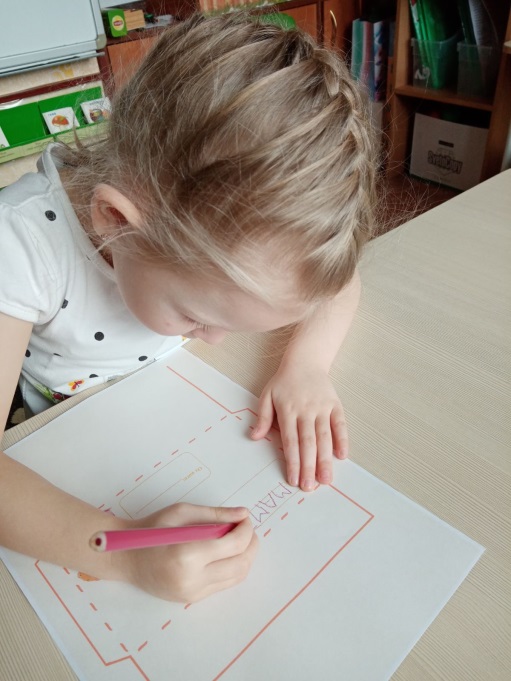 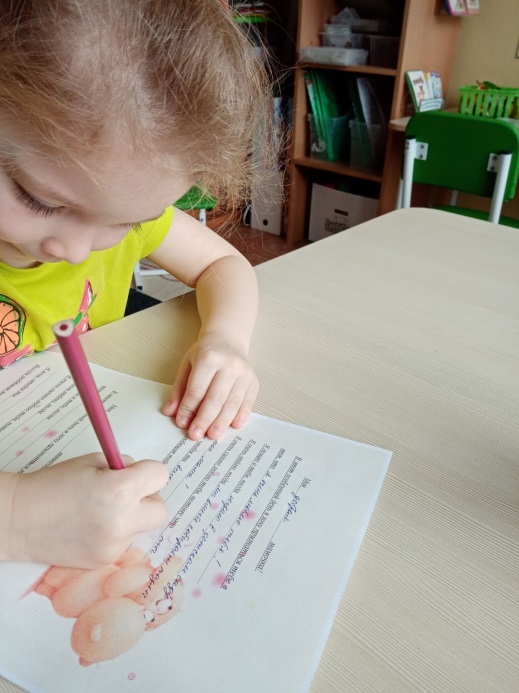 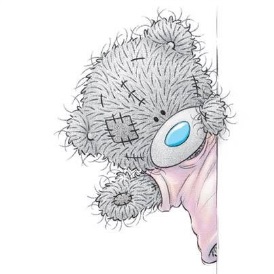 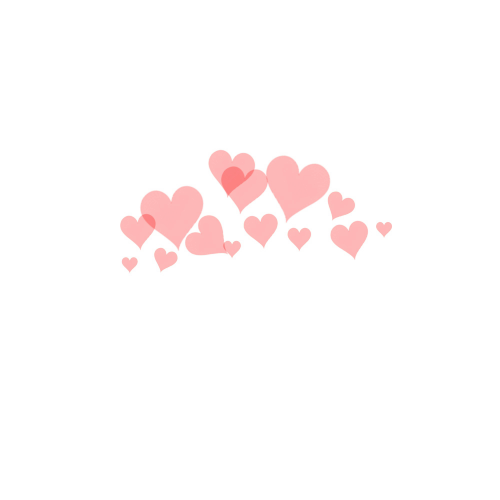 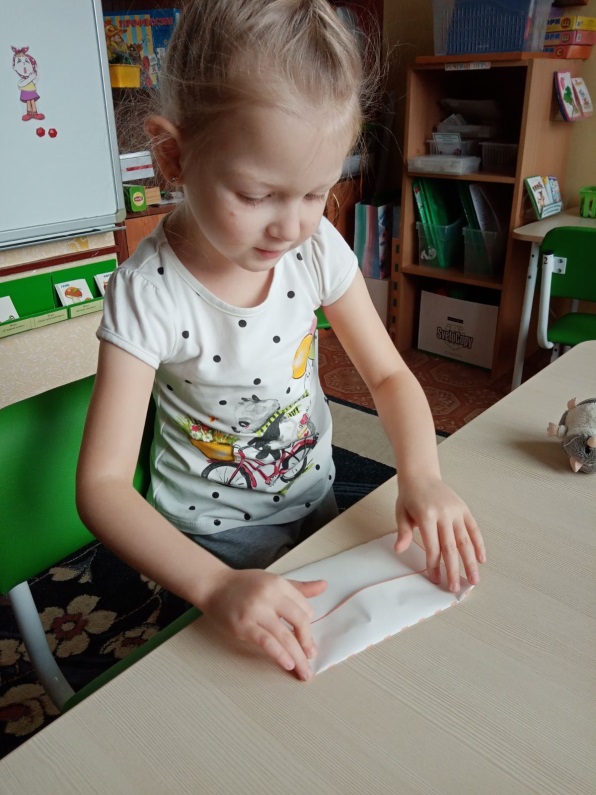 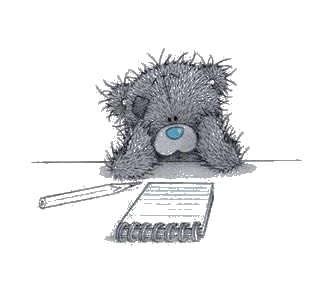 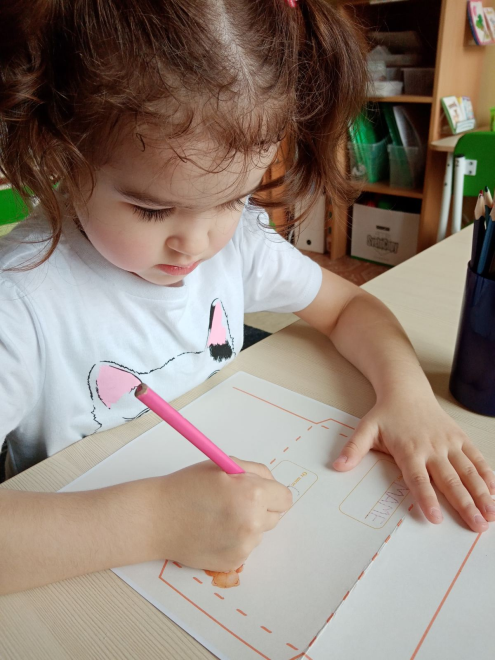 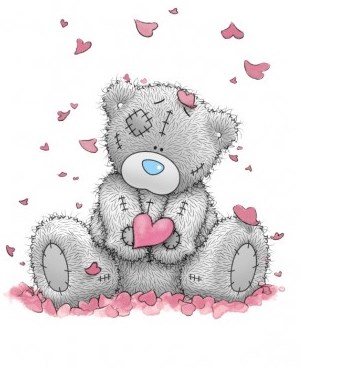 В День Матери мамочке пишем письмо,Чтоб стало на сердце у мамы тепло,Пусть знает мамуля, мы помним о нейВедь нет никого в нашей жизни важней!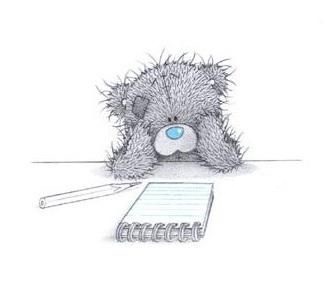 Старательно буквы печатаем мы,Старания наши для мамы важны,И в этом письме навсегда сохранимЧто чувствуем, но не всегда говорим.«Мы любим всем сердцем, мамуля, тебяИ с праздником рады поздравить, любя!Будь счастлива, мамочка, и весела!»Старательно детская пишет рука!